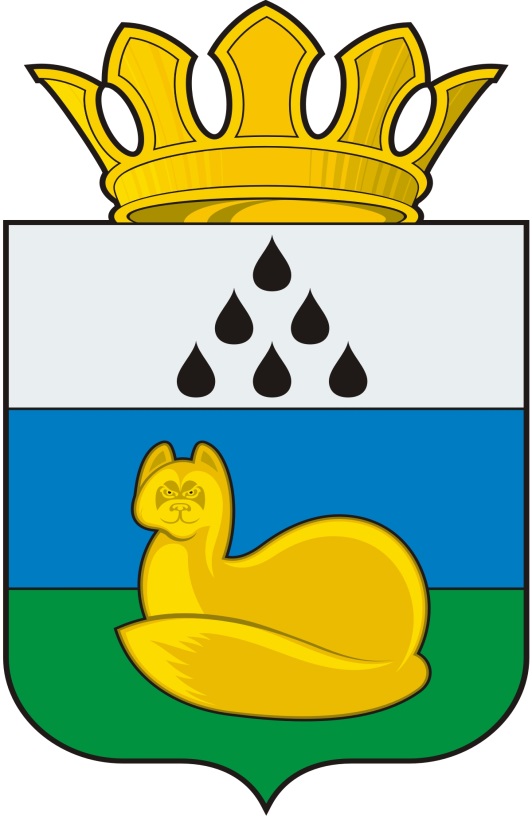 Администрация 
Уватского муниципального районаПостановлениеДД.ММ. 2023 г.	с. Уват	№ ПРОЕКТОб итогах смотра-конкурса состояния условий и охраны труда среди предприятий и организаций Уватского муниципального районапо итогам 2022 годаВ соответствии с постановлением администрации Уватского муниципального района от 14.03.2023 №71 «О проведении ежегодного смотр-конкурса состояния условий и охраны труда среди предприятий и организаций Уватского муниципального района» (в редакции постановления администрации Уватского муниципального района от 03.05.2023 №106), постановлением администрации Уватского муниципального района от 12.05.2016 №79 «Об утверждении муниципальной программы «Улучшение условий и охраны труда в Уватском муниципальном районе» на 2023 - 2025 годы (в редакции постановлений администрации Уватского муниципального района от 30.03.2017 №55, от 20.02.2018 № 24, от 05.03.2019 № 32, от 11.03.2020 № 56, 02.03.2021 №38, от 15.02.2022 №23, от 14.02.2023 №30), Уставом Уватского муниципального района Тюменской области, протоколом заседания  районной межведомственной комиссии по охране труда от 24.04.2023 №2:1. Утвердить итоги смотра-конкурса состояния условий и охраны труда среди предприятий и организаций Уватского муниципального района  по итогам 2022 года (далее - Конкурс) согласно приложению к настоящему постановлению.2. Специалисту по охране труда аппарата Главы администрации Уватского муниципального района обеспечить награждение победителей Конкурса дипломами и вручение денежных премий.3. Сектору делопроизводства, документационного обеспечения и контроля аппарата Главы администрации Уватского муниципального района настоящее постановление:а) обнародовать путем размещения на информационных стендах в местах, установленных администрацией Уватского муниципального района;б) направить для размещения на сайте Уватского муниципального района в информационно-телекоммуникационной сети «Интернет».4. Настоящее постановление вступает в силу со дня его обнародования.5. Контроль за исполнением постановления возложить на заместителя Главы администрации Уватского муниципального района, Руководителя аппарата Главы администрации. Глава 	В.И. ЕлизаровПриложение к постановлению администрации Уватского муниципального района от  мая 2023 г. № проект Итоги смотра-конкурса состояния условий и охраны труда среди предприятий и организаций Уватского муниципального района по итогам 2022 года№ п/пНоминацияНаименование предприятия/организацииМестоРазмер денежной премии1Лучшая организация в области охраны труда среди организаций производственной сферыООО «Газпром трансгаз Сургут» Туртасское линейное производственное управление магистральных газопроводов110 0001Лучшая организация в области охраны труда среди организаций производственной сферыООО «Газпром трансгаз Сургут» Демьянское линейное производственное управление магистральных газопроводов25 0001Лучшая организация в области охраны труда среди организаций производственной сферыАО «Тюменское областное дорожно-эксплуатационное предприятие» ДРСУ-632 0002Лучшая организация в области охраны труда среди организаций непроизводственной сферыАУ «Центр физкультурно-оздоровительной работы Уватского муниципального района»110 0002Лучшая организация в области охраны труда среди организаций непроизводственной сферыМП «Туртасское коммунальное предприятие Уватского муниципального района»25 0002Лучшая организация в области охраны труда среди организаций непроизводственной сферыАУ «Центр досуга и культуры Уватского муниципального района»32 0003Лучший руководитель в сфере организации охраны труда в организациях производственной сферыНачальник управления Туртасского линейного производственного управления магистральных газопроводов - Шалухин Александр Иванович3 0004“CONSTANTA” за систематическую, целенаправленную работу и высокую культуру обеспечения условий и охраны труда в организациях по итогам смотра-конкурсаМП «Туртасское коммунальное предприятие Уватского муниципального района»3 000ИТОГО:ИТОГО:ИТОГО:40 000